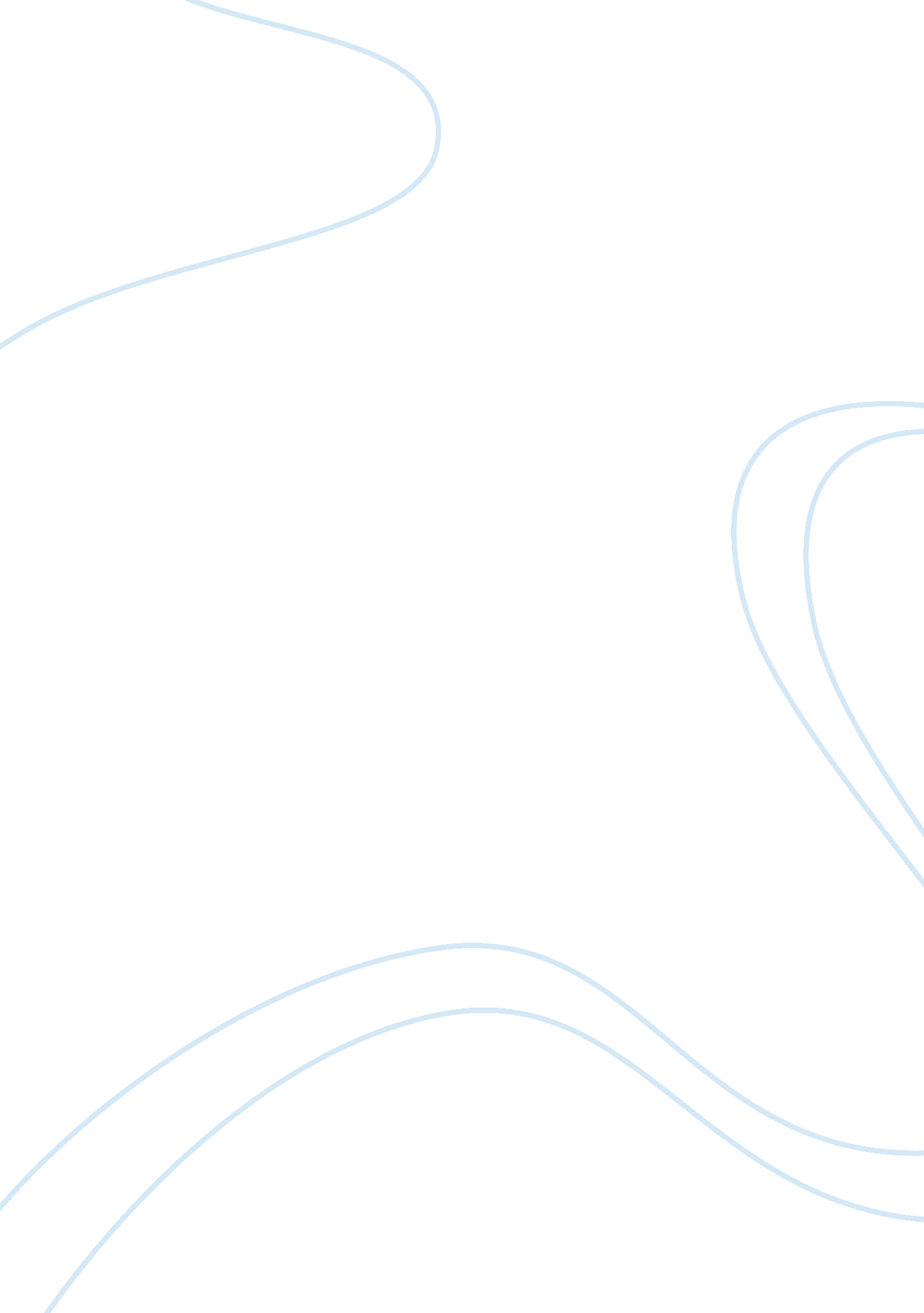 Frederick douglass "learning to read and write"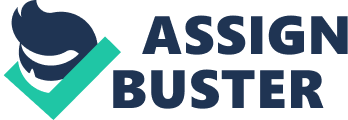 connotationemotional baggage a word carriesanaphorarepetition of group of words or phrase more than 2-3 times ONFREDERICK DOUGLASS " LEARNING TO READ AND WRITE" SPECIFICALLY FOR YOUFOR ONLY$13. 90/PAGEOrder Nowallusionimplicit reference to religious, history, or literaturepersonificationhuman characteristics applied to inanimate objectsmetonymyreplace general idea or concept that replaces bigger ideadepravitymoral corruption, wickednesspolemica strong verbal or written attack on someone or somethinglitotesironical understatement in which an affirmative is expressed by the negative of its contrarydenotationthe literal or primary meaning of a word, in contrast to the feelings or ideas that the word suggestsprocess analysis (goes over hardships then specifically tells us how he learns to read and writethe essay's mode of writing-narration 
-description 
-exemplification 
-compare/contrast 
-classification/division 
-process analysis 
-cause & effect 
-argument/persuasion8 modes of writingpathoswriter uses humor and stuff to evoke emotions out of the audience to get them to do what the writer wantsethoswriter involves good choices/moral/ethical rights but also creates a set of common values for the audience so we're on the same page to create authority; credibilitylogoshow the message is presented, mode of writing, the figurative language, and the structure; data and polls and numbers are " truthful" persona, audience, message, purposeelements of any rhetorical situation (rhetorical square) 